ΟΡΙΣΤΙΚΑ ΑΠΟΤΕΛΕΣΜΑΤΑ ΣΤΟ ΠΜΣ ΤΟΥ ΤΕΦΑΑ/ΑΠΘ  «ΔΙΟΙΚΗΣΗ ΑΘΛΗΤΙΣΜΟΥ ΑΝΑΨΥΧΗΣ ΚΑΙ ΑΘΛΗΤΙΚΟΥ ΤΟΥΡΙΣΜΟΥ» 2022-2023Οριστικά αποτελέσματα επιτυχόντων και επιλαχόντων σύμφωνα με τα μόρια τα οποία συγκέντρωσαν.	

Σας γνωρίζουμε ότι έως την Τρίτη 11/10/2022, θα πραγματοποιηθούν οι εγγραφές των επιτυχόντων ηλεκτρονικά στο email msc-spm@phed.auth.gr , αποστέλλοντας συμπληρωμένη την αίτηση εγγραφής και φωτοτυπία ταυτότητας.	Όσοι έχουν δικαίωμα αίτησης για δωρεάν φοίτηση (δείτε τις οδηγίες), καταθέτουν όλα τα έγγραφα σε ένα pdf έως την Τρίτη 11/10/2022, ηλεκτρονικά στο email msc-spm@phed.auth.gr .	
Την Παρασκευή 14 Οκτωβρίου 2022 και ώρα 15:00 θα αναρτηθούν τα αποτελέσματα  για τη δυνατότητα απαλλαγής από τα τέλη φοίτησης στους επιτυχόντες φοιτητές που έχουν το δικαίωμα σύμφωνα με όσα ορίζονται στο Άρθρο 35, του ν. 4485/2017.	

Παρακαλούμε σε περίπτωση μη αποδοχής της θέσης, να μας στείλετε email με τα στοιχεία σας και ότι δεν θα αποδεχτείτε τη θέση.Τέλος, στην περίπτωση μη εγγραφής επιτυχόντων μεταπτυχιακών φοιτητών, οι επιλαχόντες θα ενημερωθούν από την Γραμματεία.Ακολουθούν οι πίνακες με τις αξιολογικές κατατάξεις των υποψηφίων φοιτητών/-τριών:Συγκεκριμένα εισάγονται οι παρακάτω (31 επιτυχόντες, λόγω ίδιας βαθμολογίας στο νο 30)Επιλαχόντες πτυχιούχοι ΤΕΦΑΑ (67 επιλαχόντες)Επιλαχόντες πτυχιούχοι άλλων Τμημάτων (8 επιλαχόντες)Δεν πληρούσαν τις προϋποθέσεις: 2Η επιτροπής αξιολόγησης των αιτήσεων εισδοχής για το ακαδημαϊκό έτος 2022-2023:Παπαδόπουλος Παναγιώτης, Επίκουρος ΚαθηγητήςΓλυνιά Ελένη, μέλος ΕΕΠΔράκου Αμαλία, μέλος ΕΕΠΑΡΙΣΤΟΤΕΛΕΙΟΠΑΝΕΠΙΣΤΗΜΙΟΘΕΣΣΑΛΟΝΙΚΗΣ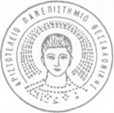 ARISTOTLEUNIVERSITY OFTHESSALONIKIΤμήμα Επιστήμης Φυσικής Αγωγής και Αθλητισμού Πρόγραμμα Μεταπτυχιακών Σπουδών« Διοίκηση Αθλητισμού Αναψυχής και Αθλητικού Τουρισμού»Department of Physical Education & Sports SciencePost Graduate Program54006 Thessaloniki, HellasΤηλέφωνο: 2310 992242, Fax: 2310 995282Email:  msc-spm@phed.auth.gr       http://sportmanagement.phed.auth.gr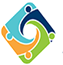 Α/ΑΑριθμός ΠρωτοκόλλουΣύνολο μορίωνΠαρατηρήσεις529660,2367959,32422258,86102051,46345051,12344251,04417950,12530649,68530048,61387248,08520348344347,36589447,297546,96304245,454845,18520244,62115743,32528243,28530342,6883641,4484340,64481040,3681640,08530457,4ΕΚΤΟΣ ΤΕΦΑΑ528452,16ΕΚΤΟΣ ΤΕΦΑΑ97743,22ΕΚΤΟΣ ΤΕΦΑΑ 421943,06ΕΚΤΟΣ ΤΕΦΑΑ528039,32ΕΚΤΟΣ ΤΕΦΑΑ238338,88ΕΚΤΟΣ ΤΕΦΑΑ81538,88ΕΚΤΟΣ ΤΕΦΑΑΑ/ΑΑριθμός ΠρωτοκόλλουΣύνολο μορίων344739,76344539,56528639,52480539,44345338,18530137,2528737,14345136,8884736,36530235,7345435,24529135,08132434,98345234,883034,44303834530933,8529533,7684133,68529333,64528133,683933,5684433,52529433,44528933,4529733,4201933,328233390032,8157132,8529032,6890132,56238132,28344632,1418132383431,92344931,8602931,76344431,68481131,44406831,24528531,0897831,06531030,8367830,64529230,64303930,6283730,683530,42102130,16417430,1283229,92530829,62530529,26417329,2421629,12481229,08480728,82367528,3282728,3344027,56530727,56658127,08528826,98406926,4520426,32529924,64Α/ΑΑριθμός ΠρωτοκόλλουΣύνολο μορίων84636,56238235,49529834,9281932,1480630,8483130,16528329,72132227,56Α/ΑΑριθμός ΠρωτοκόλλουΠαρατηρήσεις2379ΔΕΝ ΚΑΤΕΘΕΣΕ ΠΤΥΧΙΟ ΞΕΝΗΣ ΓΛΩΣΣΑΣΑΝΑΓΝΩΡΙΣΜΕΝΟ ΑΠΟ ΑΣΕΠ5311ΔΕΝ ΚΑΤΕΘΕΣΕ ΠΤΥΧΙΟ 